Nadační fond FOLIVORA , Zoo Ústí nad LabemDne 23. 6. 2017 vznikl Nadační fond FOLIVORA, Zoo Ústí nad LabemNavazuje ve své činnosti na program „Tučňáci jdou do ZOO“Klade si za úkol tři hlavní cíle.V krátkodobých programech v rámci klubu „Lenochodík Lubomírek“, kde příspěvek činí 8 000,- Kč pomáhat budovat v Zoo Ústí nad Labem nové moderní pavilony do částky 5 mil. Kč a drobné projekty viz www.folivora.cz Dlouhodobý program: Dostavba Asijského domu, který se stane centrálním pavilonemAsijský dům bude složen ze dvou hlavních částí:
1) Chovná stanice Slona indického - 6 samic, 1-2 samci
2) Nový výběh Orangutana bornejského.Vybudování záchranné stanice pro poraněná zvířata z přírody „VRSTEVNICE“ na Mariánské skále pro část Ústeckého kraje, (Teplice, Ústí nad Labem a Děčín)„Klidná síla“
V ústecké ZOO žijí slonice Kala a Delhi, které jsou jedněmi z mála kontaktními slonicemi, v Evropě.Budou se snažit pomáhat v desetidenních zážitkových programech pro děti ve třech oblastech onemocnění, a to s diagnózou ADHD, autistickým dětem a dětem s Downovým syndromem. V těchto případech se nejedná o vyléčení, ale pouze o pomoc v řešení daného problému a zjednodušení jejich života.Poslední oblast je určena pro dospělé, jedná se o Syndrom vyhoření, kde by naše slonice mohly v plném rozsahu pomoci vrátit se nemocným do normálního života.Tento program je připravován ve spolupráci se Zemědělskou univerzitou v Praze a ve spolupráci s UJEP Ústí nad Labem pedagogickou fakultou katedrou psychologie  Věříme, že zvážíte svoje možnosti a pomůžete vybudovat nejen moderní Zoo pro zvířata, ale i příjemné prostředí pro návštěvníky, kde velkou část tvoří děti.                                                                                      Další podrobnosti na www.folivora.cz                                                                                Předem jménem nadačního fondu děkujeme                                                                                                               Karel Sladký                                                                                       Prezident nadačního fondu FOLIVORA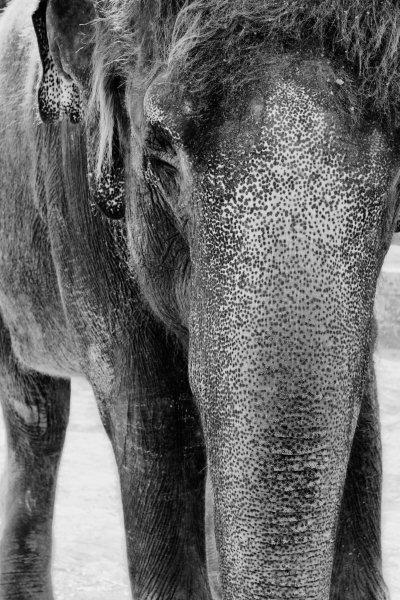 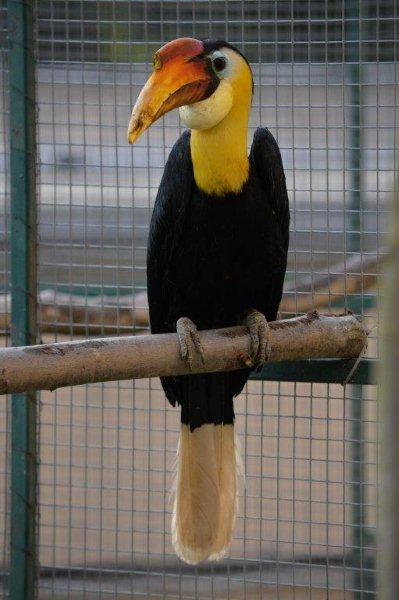 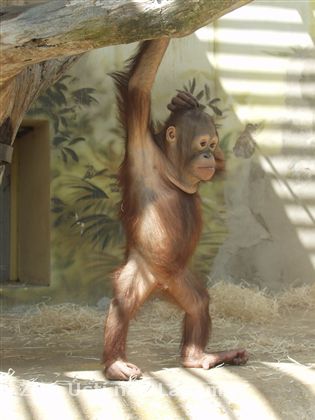 